Kakaové muffiny s čokoládou a rozinkamiEliška Janečková, V. AIngredience: 1 vajíčko, 1 vanilkový cukr, 100 g cukru, 400 g polohrubé mouky, 150 g mléka, 100 g oleje, 1 sklenici vody, prášek do pečiva, kakao, čokoládu, rozinky či jiné pochutiny na dozdobeníPostup: rozšleháme vanilkový cukr a vajíčko, přilijeme olej a mléko, poté nasypeme sypké směsi a nalijeme do těsta sklenici vody. Těsto nalijeme do formiček a můžeme dozdobit čokoládou, rozinkami, zkrátka, na co máme chuť. Pečeme 25 minut na 150 °c.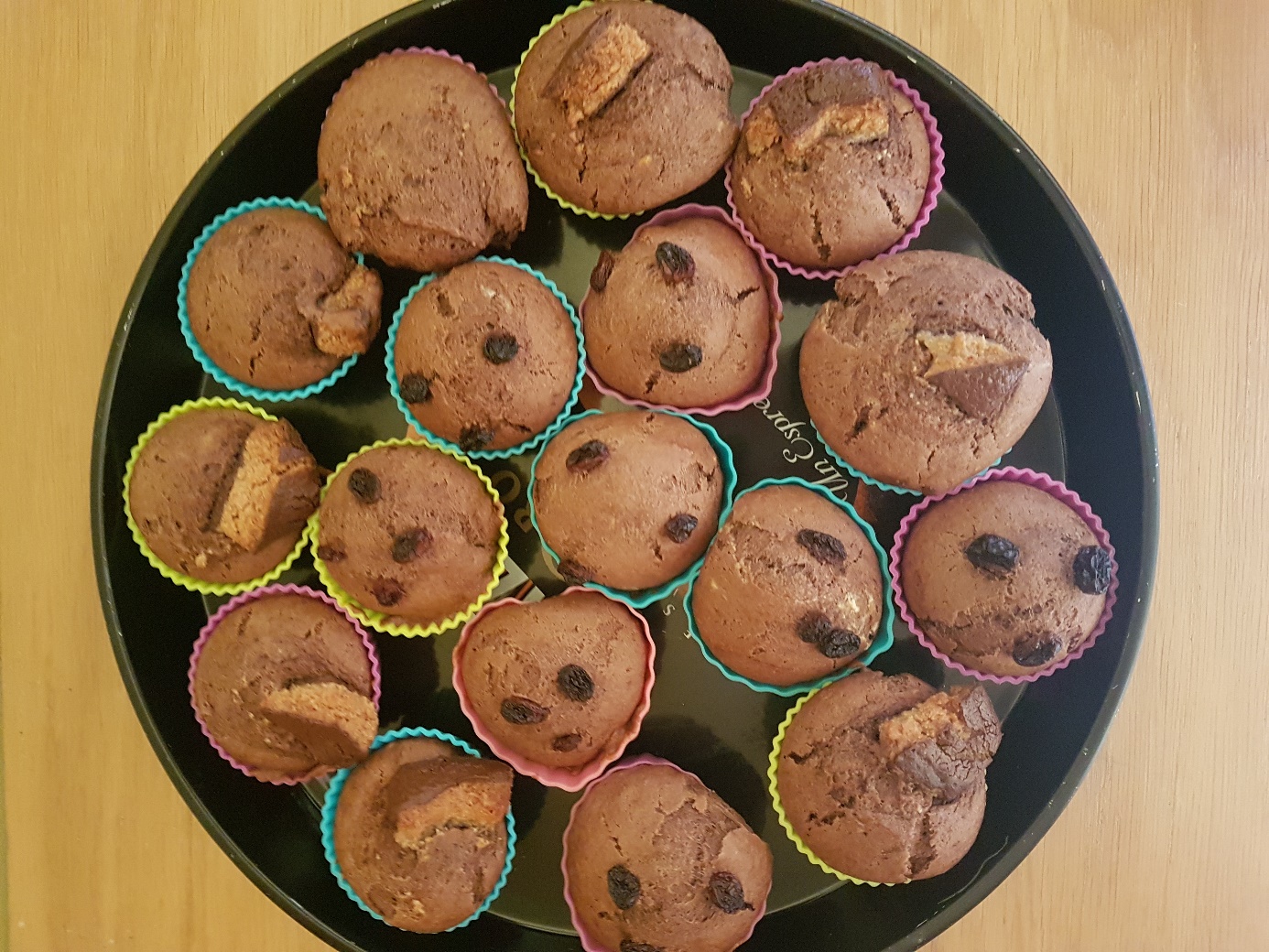 